NAME	………………………………             DATE	……………………..…………………INDEX NO. 	…………….……………….         	CANDIDATE’S SIGNATURE    …………..………  441/ 2HOME SCIENCE Paper 2 (Practical)CLOTHING & CONSTRUCTION TIME: 2 ½ HOURSFORM 3 EXAMINATION 2023Kenya Certificate of Secondary Education (K.C.S.E)441/ 2HOME SCIENCE Paper 2 (Practical)CLOTHING & CONSTRUCTIONTIME: 2 ½ HOURS	A pattern of an apron is provided. You are adviced to study the skeleton, instructions and layout carefully before you begin the test. 	Materials provided Pattern pieces Apron skirt Waist band Frill Pocket 		NB: Use pattern piece B to cut an interfacing A plain light weight cotton fabric 80cm x 90cm wide Sewing thread to match the fabric 1 button 1.5cm wide 	THE TEST 	Using the materials provided cut out and make the apron to show the following Preparation of an interfaced waistband Attachment of waistband to the skirt Preparation of pleats on apron skirt Preparation of gathers on the apron frill Attachment of the frill onto skirt using overlaid seam. Neaten using loops stitches Working the pocket  and attaching it appropriately Working on button hole i.e. fixing the button appropriately Working the lower hem using plain hemming stitches to within 10cm from the left hand side 	At the end of the examination, firmly sew onto your work on a single fabric, a label bearing your name and index number. Remove the needle and pins from your work, then fold your work neatly and place in the envelope provided. Do not put scraps of fabric in the envelope. 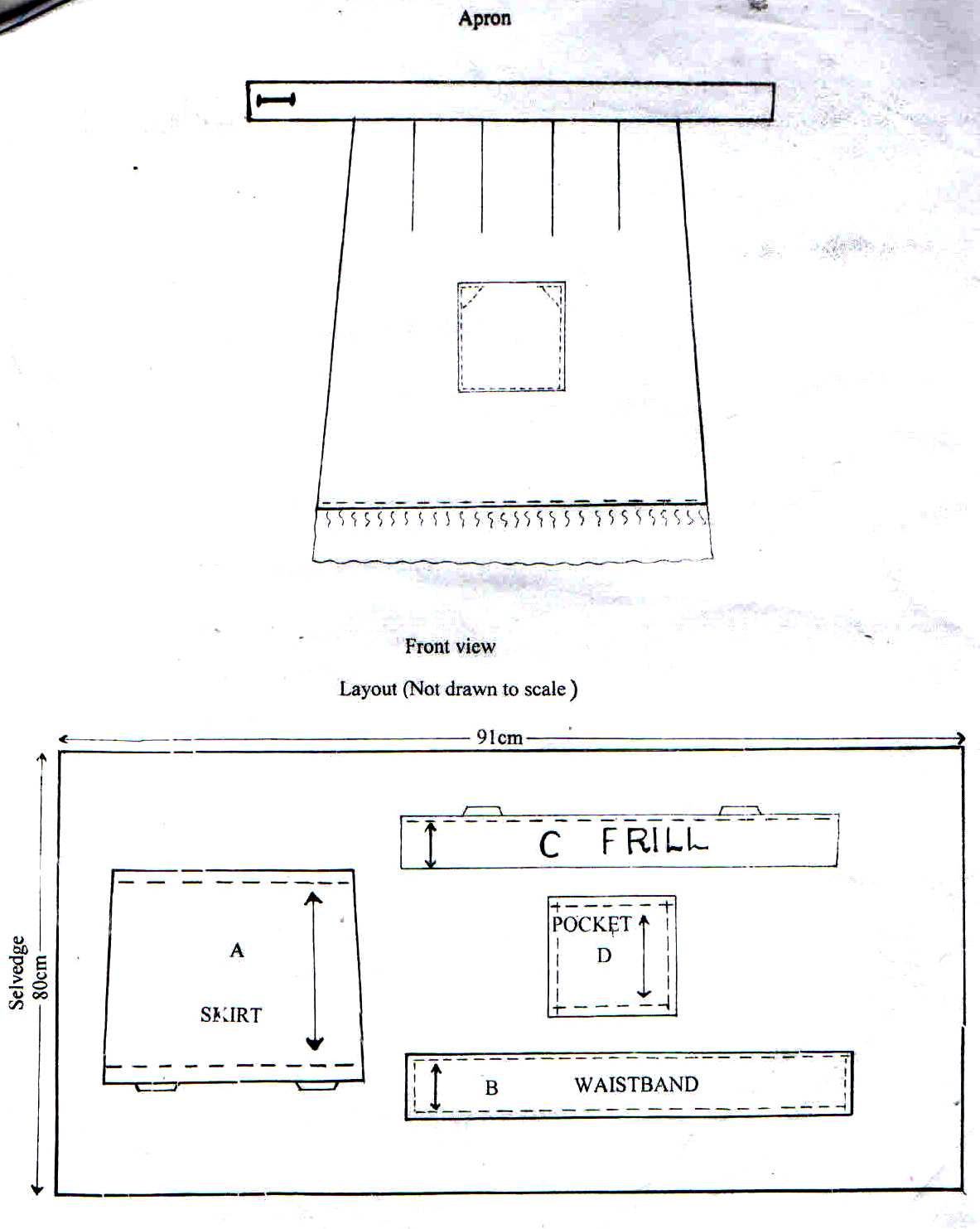 